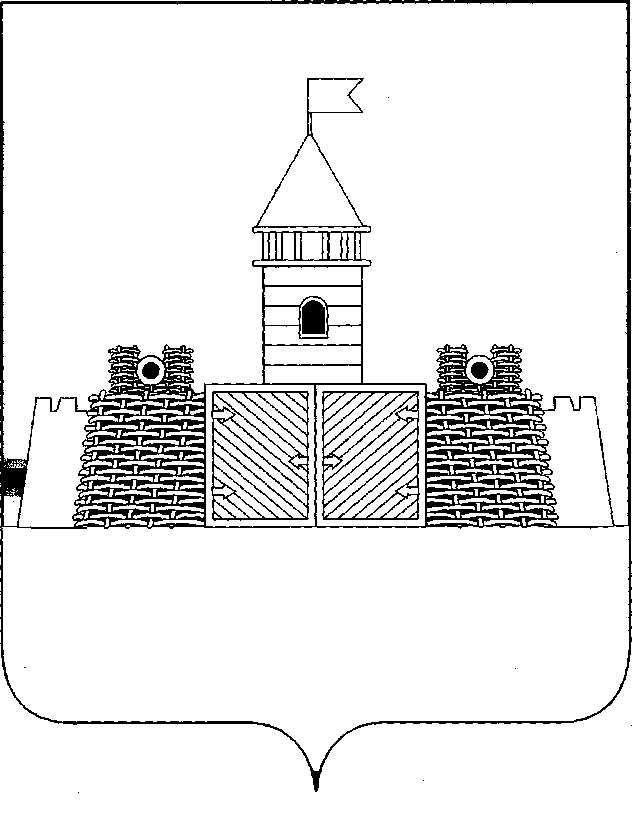 УПРАВЛЕНИЕ ОБРАЗОВАНИЯ АДМИНИСТРАЦИИ
МУНИЦИПАЛЬНОГО ОБРАЗОВАНИЯ АБИНСКИЙ РАЙОНПРИКАЗАбинскот ____________2013 года                                                                 № ___Об организации и проведении районного методического объединения педагогов-организаторов основ безопасности жизнедеятельности общеобразовательных учреждений Абинского района	На основании плана основных мероприятий по военно-патриотическому воспитанию и подготовке юношей к военной службе на 2012-2013 учебный год от  6 ноября 2012 года и плана работы управления образования администрации муниципального образования Абинский район на март 2013 года управление образования администрации муниципального образования Абинский район  п р и к а з ы в а е т: 	1.   Провести с педагогами-организаторами курса основ безопасности жизнедеятельности (далее - ОБЖ) на базе муниципального бюджетного образовательного учреждения центра внешкольной работы «Патриот» муниципального образования Абинский район (далее- МБОУ ДОД ЦВР «Патриот») 3-х дневные методические занятия по вопросам организации и проведения учебных сборов с учащимися в 2013 году (далее- Занятия) 28-29-30 марта 2013 года.	2. Возложить ответственность за общее руководство подготовкой и проведением Занятий на директора МБОУ ДОД ЦВР «Патриот» А.Г.Овсянникова. 	3.  Директорам    муниципальных  бюджетных общеобразовательных     учреждений муниципального образования Абинский район обеспечить участие педагогов- организаторов курса ОБЖ на занятиях 28-29-30 марта 2013 года.	4.  Контроль   за    исполнением настоящего  приказа оставляю  за   собой.Начальник управления                                                                         Г.В.Гаврилов                                                                                       